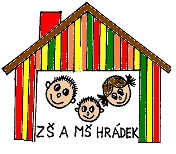 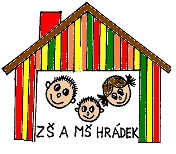                                                  Základní škola a Mateřská škola Hrádek 144,                                                                                          okres Frýdek – Místek,  příspěvková organizace                                              IČO: 70640173                                                Tel: 774 372 779                                                E-mail: barevnaskolahradek@email.cz KRITÉRIA PŘIJÍMÁNÍ DĚTÍK PŘEDŠKOLNÍMU VZDĚLÁVÁNÍ VE ŠKOLNÍM ROCE 2023/2024Ředitelka Základní školy a Mateřské školy Hrádek 144 stanovila následující kritéria, podle nichž bude postupovat při rozhodování na základě ustanovení § 165 odst. 2 písm. b) zákona č. 561/2004 Sb., o předškolním, základním, středním, vyšším odborném a jiném vzdělávání (školský zákon), ve znění pozdějších předpisů, o přijetí dítěte k předškolnímu vzdělávání v mateřské škole od 1. 9. 2023               v případě, kdy počet žádostí o přijetí k předškolnímu vzdělávání v daném roce překročí stanovenou kapacitu maximálního počtu dětí pro mateřskou školu.  Předškolní vzdělávání se poskytuje zpravidla dětem ve věku od 3 let až do začátku povinné školní docházky. Od počátku školního roku, který následuje po dni, kdy dítě dosáhne pátého roku věku, do zahájení povinné školní docházky dítěte, je předškolní vzdělávání povinné.  Při přijímání dětí do mateřské školy vychází ředitelka z kritérií, uvedených v následující tabulce. Přednostně bude přijato dítě s vyšším celkovým hodnocením. Bez ohledu na bodové hodnocení bude přednostně v souladu s ustanovením § 34 odst. 4 školského zákona vždy přijato dítě rok před nástupem povinné školní docházky nebo dítě s odkladem povinné školní docházky. Při rovnosti bodů bude pořadí dětí určeno takto:  Předškoláci a děti s odkladem školní docházky Děti starší tří let s trvalým bydlištěm v Hrádku    Ostatní děti, seřazeny od nejstarších  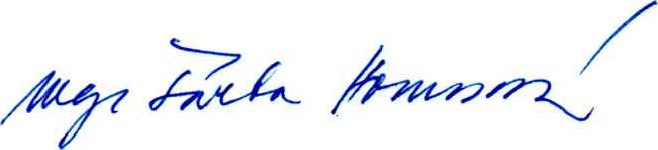 Mgr. Šárka Honusová ředitelka ZŠ a MŠ Hrádek 144 Kritérium Bodové ohodnocení Trvalý pobyt dítěte Bydliště  v obci Hrádek 2 Trvalý pobyt dítěte Bydliště v okolních obcích 1 Věk dítěte  (dosažený k 31. 8. 2023) 5 let  3 Věk dítěte  (dosažený k 31. 8. 2023) 4 roky  2 Věk dítěte  (dosažený k 31. 8. 2023) 3 roky 1 